Integrated Pest Management (IPM)Knowledge Check KEYIn the GB Learning Library - Core Preparation Sessions this is Section 4.1 in Module 4: Problem SolvingIntegrated pest management (IPM) is integrated because it rarely relies on just one tactic; it brings together a range of biological, organic, cultural, mechanical, and chemical options for management of pests such as insects, weeds, fungi, bacteria, viruses, wildlife and more. True or False? True	(From https://nysipm.cornell.edu/about/defining-ipm)Name and briefly describe the seven IPM steps.(From https://nysipm.cornell.edu/about/defining-ipm/ipm-communities)Prepare: Be aware of the potential problems and opportunities at your site. Know your pests—and keep good records.Prevent: Protect your landscape and buildings for the long term.Monitor: Scout your landscape and buildings to find out which pests are on your site or in your space.Analyze: Your threshold data will tell you if it’s time to act.Manage: Choose among tactics that provide the best balance of economic and environmental cost and effectiveness while reducing risk.Apply: When management is justified, do it right.Reevaluate: Look at your results, fine-tune your response—and make proactive plans for next time.3. What are three methods of pest prevention? (From https://nysipm.cornell.edu/about/defining-ipm/ipm-communities)Answers will vary. Examples include:remove hiding places and shelter, both inside and outside buildings. Clean gutters, prune branches away from buildingsbuild them out: repair or replace damp wood, install door sweeps and screens, plug all holes and cracks, fix the plumbing, seal the ductworkkeep it clean: no food, no ants! Wipe up spills and crumbs right away. Keep pet food and birdseed in gnaw-proof, tightly closed containers; don’t leave pet food out overnightmow the right way to keep down weeds, help prevent diseases, and keep lawns healthypromote biological diversity in the landscape to give beneficial organisms a helping handplant varieties that resist common disease and insect pestsimprove your soil for healthier plants with better “survival skills”4. What is an IPM threshold? (From https://nysipm.cornell.edu/about/defining-ipm)The point when a few pests become a few too many. 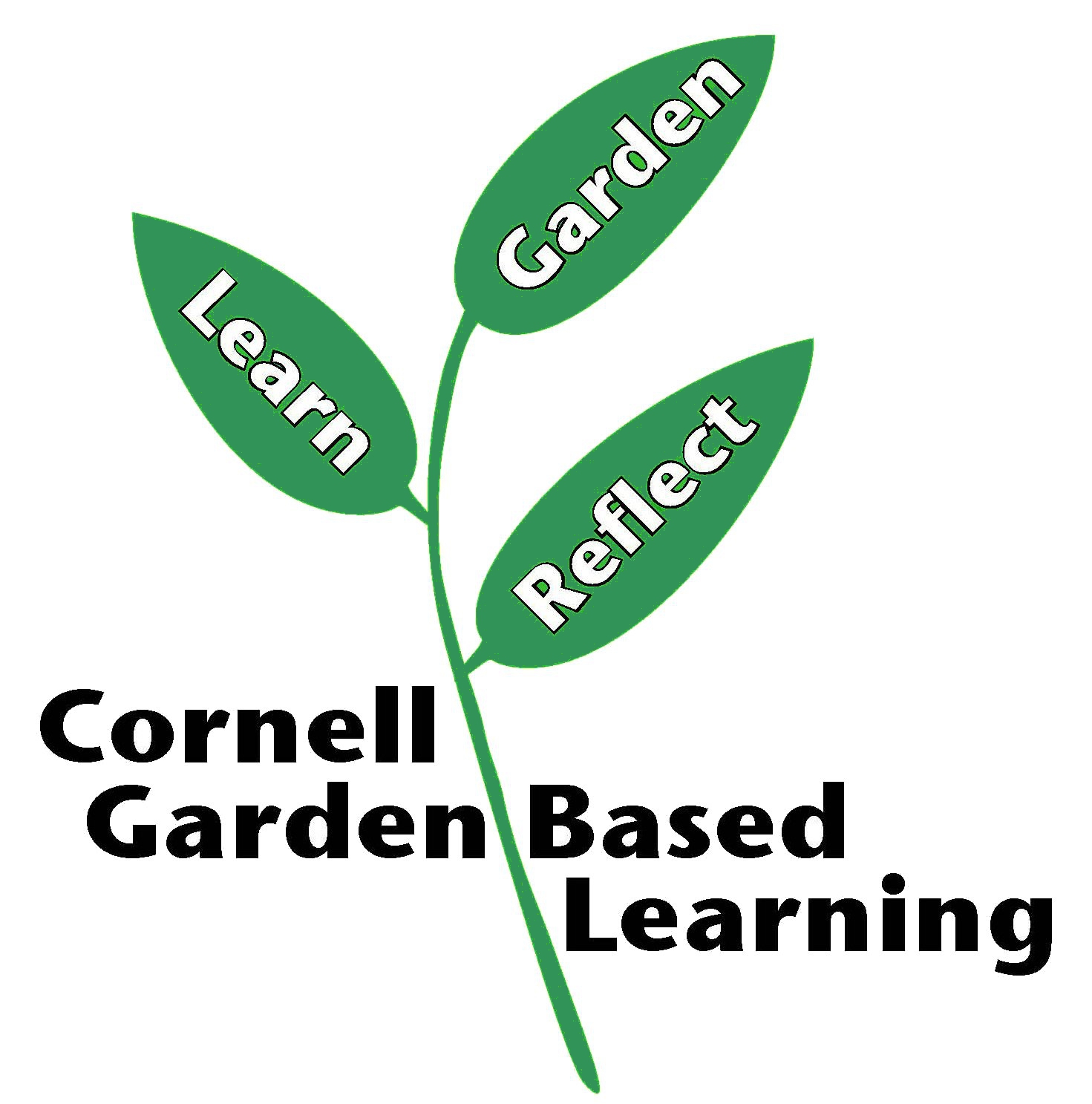 Date Published: April 2019Contributor(s): Fiona DohertyReviewer(s): Annie Christian-Reuter 